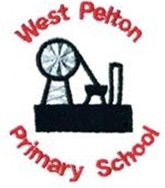 Job description for a Class Teacher plus TLR Teaching and LearningThe key responsibilities of the post are to:Responsible to the leadership team to ensure continued delivery of high quality teaching and learningTake responsibility for a class of pupils as directed by the HeadteacherCarry out other duties or responsibilities as required by the Headteacher or Senior Management Team which contribute to the smooth running of the class, or the school as a wholeUphold, support and contribute to, the ethos of the schoolDirect and supervise the work of the support staffLead, manage and develop the curriculum and be able to evidence pupil development across the curriculumLead, develop and enhance the teaching practice of other staffThe post holder must follow the terms of the Teacher Standards as stated below:1 Set high expectations which inspire, motivate and challenge pupilsestablish a safe and stimulating environment for pupils, rooted in mutual respectset goals that stretch and challenge pupils of all backgrounds, abilities and dispositionsdemonstrate consistently positive attitudes, values and behaviour2 Promote good progress and outcomes by pupilsbe accountable for pupils’ attainment, progress and outcomesbe aware of pupils’ capabilities and their prior knowledge, and plan teaching to build on these	guide pupils to reflect on the progress they have made and their emerging needsdemonstrate knowledge and understanding of how pupils learn and how this impacts on teachingencourage pupils to take a responsible and conscientious attitude to their own work and study3 Demonstrate good subject and curriculum knowledgehave a secure knowledge of the relevant subject(s) and curriculum areas, foster and maintain pupils’ interest in the subject, and address misunderstandingsdemonstrate a critical understanding of developments in the subject and curriculum areas, and promote the value of scholarshipdemonstrate and understanding of and take responsibility for promoting high standards of literacy, articulacy and the correct use of standard English, whatever the teacher’s specialist subjectif teaching early reading, demonstrate a clear understanding of systematic synthetic phonicsif teaching early mathematics, demonstrate a clear understanding of appropriate teaching strategies4 Plan and teach well-structured lessonsimpart knowledge and develop understanding through effective use of lesson timepromote a love of learning and children’s intellectual curiosityset homework and plan other out-of-class activities to consolidate and extend the knowledge and understanding pupils have acquiredreflect systematically on the effectiveness of lessons and approaches to teachingcontribute to the design and provision of an engaging curriculum within the relevant subject area(s)5 Adapt teaching to respond to the strengths and needs of all pupilsknow when and how to differentiate appropriately, using approaches which enable pupils to be taught effectivelyhave a secure understanding of how a range of factors can inhibit pupils’ ability to learn, and how best to overcome thesedemonstrate an awareness of the physical, social and intellectual development of children, and know how to adapt teaching to support pupils’ education at different stages of developmenthave a clear understanding of the needs of all pupils, including those with special educational needs, those of high ability, those with English as an additional language, those with disabilities, and be able to use and evaluate distinctive teaching approaches to engage and support them6 Make accurate and productive use of assessmentknow and understand how to assess the relevant subject and curriculum areas, including statutory assessment requirementsmake us of formative and summative assessment to secure pupils’ progressuse relevant data to monitor progress, set targets, and plan subsequent lessonsgive pupils regular feedback, both orally and through accurate marking, and encourage pupils to respond to the feedback7 Manage behaviour effectively to ensure a good and safe learning environmenthave clear rules and routines for behaviour in classrooms, and take responsibility for promoting good and courteous behaviour both in classrooms and around the school, in accordance with the school’s behaviour policyhave high expectations of behaviour, and establish a framework for discipline with a range of strategies, using praise, sanctions and rewards consistently and fairlymanage classes effectively, using approaches which are appropriate to pupils’ needs in order to involve and motivate themmaintain good relationships with pupils, exercise appropriate authority, and act decisively when necessary8 Fulfil wider professional responsibilitiesmake a positive contribution to the wider life and ethos of the schooldevelop effective professional relationships with colleagues, knowing how and when to draw on advice and specialist supportdeploy support staff effectivelytake responsibility for improving teaching through appropriate professional development, responding to advice and feedback from colleaguescommunicate effectively with parents with regard to pupils’ achievements and well-beingCommon Duties and ResponsibilitiesProfessional PracticeTo ensure that professional practice in the school is carried out to the highest standards and developed in line with the school’s stated objectives of continual improvement in quality of its service to internal and external customersHealth and SafetyTo ensure that the Health and Safety policy and procedures are understood, implemented and monitoredAppraisalAll members of staff will receive appraisals and it is the responsibility of each member of staff to follow guidance on the appraisal processEquality and DiversityTo ensure our commitment is put into practice we have and equality policy which includes responsibility for all staff to eliminate unfair and unlawful discrimination, advance equality of opportunity for all and foster good relationsConfidentialityAll members of staff are required to undertake that they will not divulge to anyone personal and/or confidential information to which they may have access during the course of their workAll members of staff Must be aware that they have explicit responsibility for the confidentiality and security of information received and imported in the course of work and using school information assetsSafe RecruitmentThis organisation is committed to safeguarding and promoting the welfare of children and young people and expects all staff and volunteers to share this commitment